Launch It! 30 Days to Greatness Six-Figure Success with Biblical Principles Coaching Policies and Procedures Launch It! 30 Days to Greatness Coaching Six Figure Success with Biblical Principles is non-refundable. If you would like to cancel your Launch It! 30 Days to Greatness Coaching Program contract after the initial Coaching Package chosen has been completed, you must send written notification expressing your request to the email address below. Payment for the Coaching Package(s) chosen is STILL DUE AND PAYABLE IN FULL, IN THE EVENT OF CANCELLATION. Coaching with Launch It! 30 Days to Greatness is non-cancellable in terms of the financial commitment to Coaching, as time, planning and talent has been set aside to accommodate Clients Coaching commitment and request to receive Coaching services. Your cancellation request must include: your full name and company name. Cancellations will be processed on the LAST BUSINESS DAY OF EACH MONTH. If your cancellation request is not received by the last business day of the month, then you will be charged for the next one month of the Program and your cancellation will not take effect until the following month. Confirmation of receipt will be sent to you upon receiving such notice; if no confirmation is received by you, please re-submit until such confirmation has been sent to you to verify receipt. garlindap@yahoo.comI hereby acknowledge that any payment not received  by the billing date will be subject to a $25  late fee for each month payments are not made  in agreement with the contract. Authorization for Charges; Billing Errors
By ordering products or services from garlindaprice.com, you authorize The Launch It! 30 Days to Greatness Coaching Organization to charge your credit card accordingly. This authorization shall remain in effect until and unless you have cancelled future participation in a program or subscription as described in this Policy.If you believe that you have been erroneously billed, please notify us immediately of such error by calling (910) 494-7798. If we do not hear from you within thirty (30) days after such billing error first appears on your account statement, such fee will be deemed acceptable by you for all purposes, including resolution of inquiries made by your credit card issuer. You release us from all liabilities and claims of loss resulting from any error or discrepancy that is not reported to us within thirty (30) days of its appearance on your account statement.Event Tickets	
Cancellation Policy: 72 hours from time of purchase. Event Dates/Times are subject to change.Premier Policy: A $150 fee or cost of the registered program, whichever is less, will be charged to each Client/Participant who registers for an event and does not attend and/or cancels less than 5 days in advance of the start of the event, or attends without registering prior to the start of the event.Products
Sales for other products such as books, audio and video programs, and training materials are final. All product orders are non-refundable and non-transferable purchases. There will be no refunds, credits or exchanges.Launch It! 30 Days to Coaching Six Figure Success with Biblical PrinciplesPolicies and ProceduresCopyrights and Trademarks. I agree and acknowledge that any products produced by Pastor, Garlinda M. Price, Common Ground Ministries and/or Launch it! 30 Days to Greatness Six Figure Success with Biblical Principles including audio tapes, audio downloads, CD’s, videotapes, DVD’s, Manuals, Textbooks, audio books, copies, scripts and dialogues, coaching agreements and documents, are protected by copyright laws and as such , I agree to refrain from recording, duplicating, disseminating, reproducing, republishing or re-engineering these materials and shall not permit any third party to do the same without the express written consent of Pastor Garlinda M. Price, Common Ground Ministry and/or The Launch It! 30 Days to Greatness Coaching Organization. I further acknowledge that Pastor Garlinda M. Price, Common Ground Ministry and or the Launch It! 30 Days to Greatness Coaching Organization shall be entitled to seek an injunction to prevent threatened or continued violation of this provision, along with any other remedies available to it under this contract and available to it under the law. Email Opt-out
If at any time you would like to opt-out of e-mail communications from The Launch It! 30 Days to Greatness Coaching Organization, please send a request to garlindap@yahoo.com. Please be sure to include any/all e-mail addresses that you wish to have removed from our database(s). You must use this method to notify The Launch It! 30 Days to Greatness Coaching Organization of your opt-out request, as we cannot guarantee that other methods of notification will be effective. Please be aware that we may contact you in the future via e-mail for administrative or informational purposes, including follow-up messages regarding events you have registered for, products you have purchased or other transactions you have entered into with The Launch It! 30 Days to Greatness Coaching Organization. By law, such messages are not considered to be commercial e-mail.I agree and acknowledge that Pastor Garlinda M. Price, Common Ground Ministry and or the Launch It! 30 Days to Greatness Coaching Organization is granted permission to use any likenesses, testimonials and/or messaging I provide to the Company for the purposes of print and/or electronic marketing materials. I agree that I may not transfer or assign my rights under this contract. This contract may not be changed, altered and/or modified except in writing signed by all parties hereto. This contract may not be discharged except by performance in accordance with its terms, or by a writing signed by all of the parties hereto. I ________________________________________________________ (the person being coached) am committed to creating an alliance with my Coach, Pastor, Garlinda M. Price
	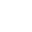 Signature (Client) _______________________________________________________Date ______________________Signature (Coach) _______________________________________________________Date ______________________